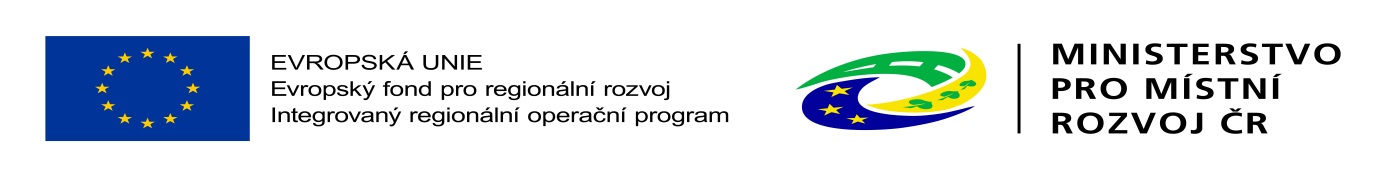  Příloha č. 1  Smlouvy  o dílo – na restaurováníUměleckořemeslní díla z kůžeInventární čísloPředmětPočet ksCena bez DPH celkemCena s DPH celkemxxxxxPrachovnice dřevěná, ve tvaru rohu1       11.815,-13.587,25xxxxxPochva, ke kordu171.525,-82.253,75xxxxxKrabice na klobouky, potažená černou kůží, rozkládací112.025,-13.828,75xxxxxSedačka dětská, s koženým polstrováním, polohovací, přední nožky s kolečky1154.130,-177.249,50xxxxxSedlo dámské, na koně1210.750,-242.362,50Celkem nabídková cena za restaurování uměleckořemeslných děl z kůže, včetně nákladů na transport a balení předmětůCelkem nabídková cena za restaurování uměleckořemeslných děl z kůže, včetně nákladů na transport a balení předmětů5 kusů460.245,-529.281,75